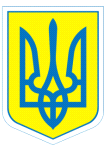 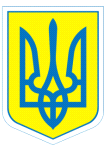 НАКАЗ02.03.2018				м.Харків				  № 52Про курсове  підвищеннякваліфікації  педагогічних працівників	Відповідно до частини четвертої  статті 54 Закону України «Про освіту», частини першої статті 27 Закону України «Про загальну середню освіту», згідно з планом-графіком комунального вищого навчального закладу «Харківська академія неперервної освіти» підвищення  кваліфікації керівних кадрів та педагогічних працівників навчальних закладів обласного підпорядкування на ІІ півріччя 2017/2018  навчального року (січень-червень)НАКАЗУЮ:1. Відрядити до комунального вищого навчального закладу «Харківська академія неперервної освіти»  для  підвищення кваліфікації за напрямком «Вихователі ДНЗ» з відривом від виробництва на очну форму навчання з 05.03.2018 по 09.03.2018  та з 26.03.2018 по 29.03.2018 вихователів- Світлічну Тетяну Іванівну, - Соболь Валентину Станіславівну.	2. Головному бухгалтеру Путєвській В.В. оплату Світлічній Т.І., Соболь В.К. за період перебування на курсовому підвищенні кваліфікації проводити  відповідно до постанови Кабінету Міністрів України від 08.12.1995 № 100 п.1 «Про затвердження Порядку обчислення середньої заробітної плати».3.Контроль за виконанням наказу залишаю за собою.Директор						Л.О.МельніковаЗ наказом ознайомлені				Т.І.Світлічна							В.С.Соболь